Energy Efficiency in <insert community>Recommendations for Chief and CouncilMarch 2015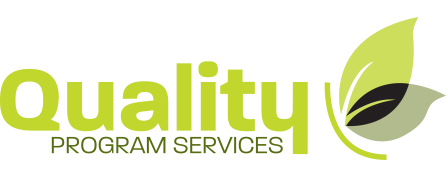                     Developed bythrough support of 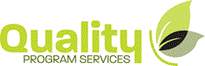 the Ministry of Energy and Mines and BC HydroThese charts and checklists can assist you in structuring, developing, and implementing an energy efficiency program in your community. They are intended to supplement the interactive energy efficiency workshop, which has been tailored to reflect your community’s energy situation. Factors Affecting Energy ConsumptionEnergy efficiency is generally affected by three main factors: the quality of home construction and materials at the beginning, the frequency and extent of good maintenance practices, and how residents use the home and its components. Each is important for consideration in developing an energy program, and the extent to which each is applicable may be different depending on your current situation.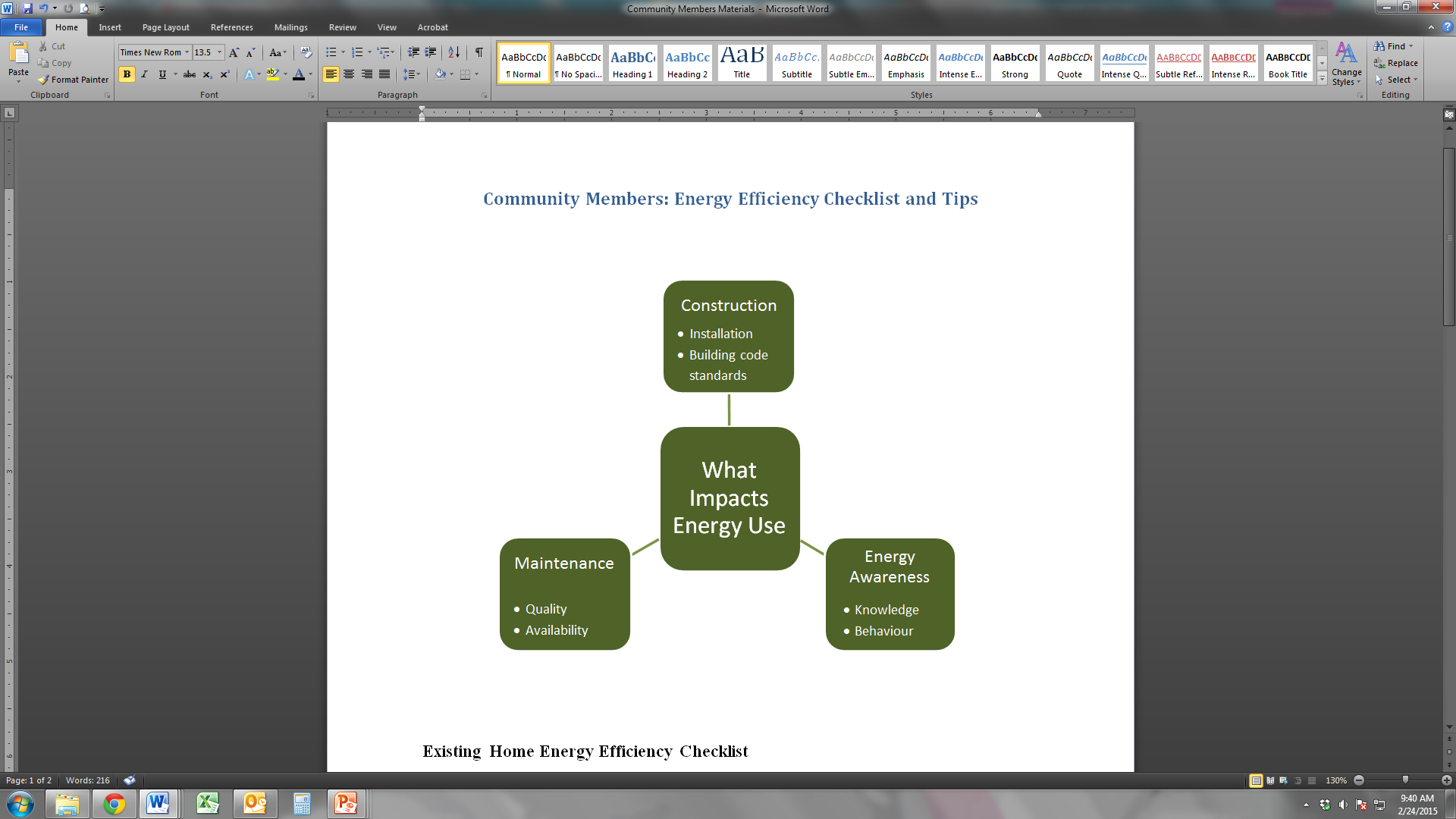 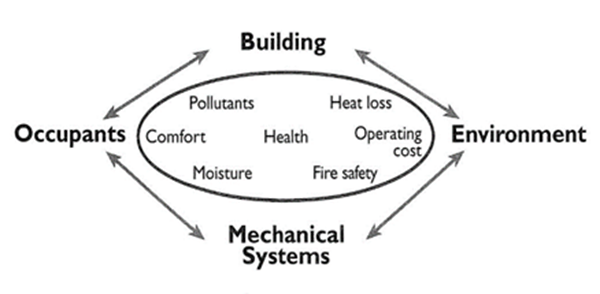 Where Energy Dollars GoThe following breakdown shows where most energy dollars are spent. By far, the largest amount is spent on heating, of both your home and water. Therefore, in developing a priority of actions within your community, you may want to focus initial efforts on improving air sealing, increasing insulation, and upgrading to better heating systems (e.g., installing efficient wood/electric furnaces that capitalize on using wood with the benefit of having backup heat when residents aren’t home).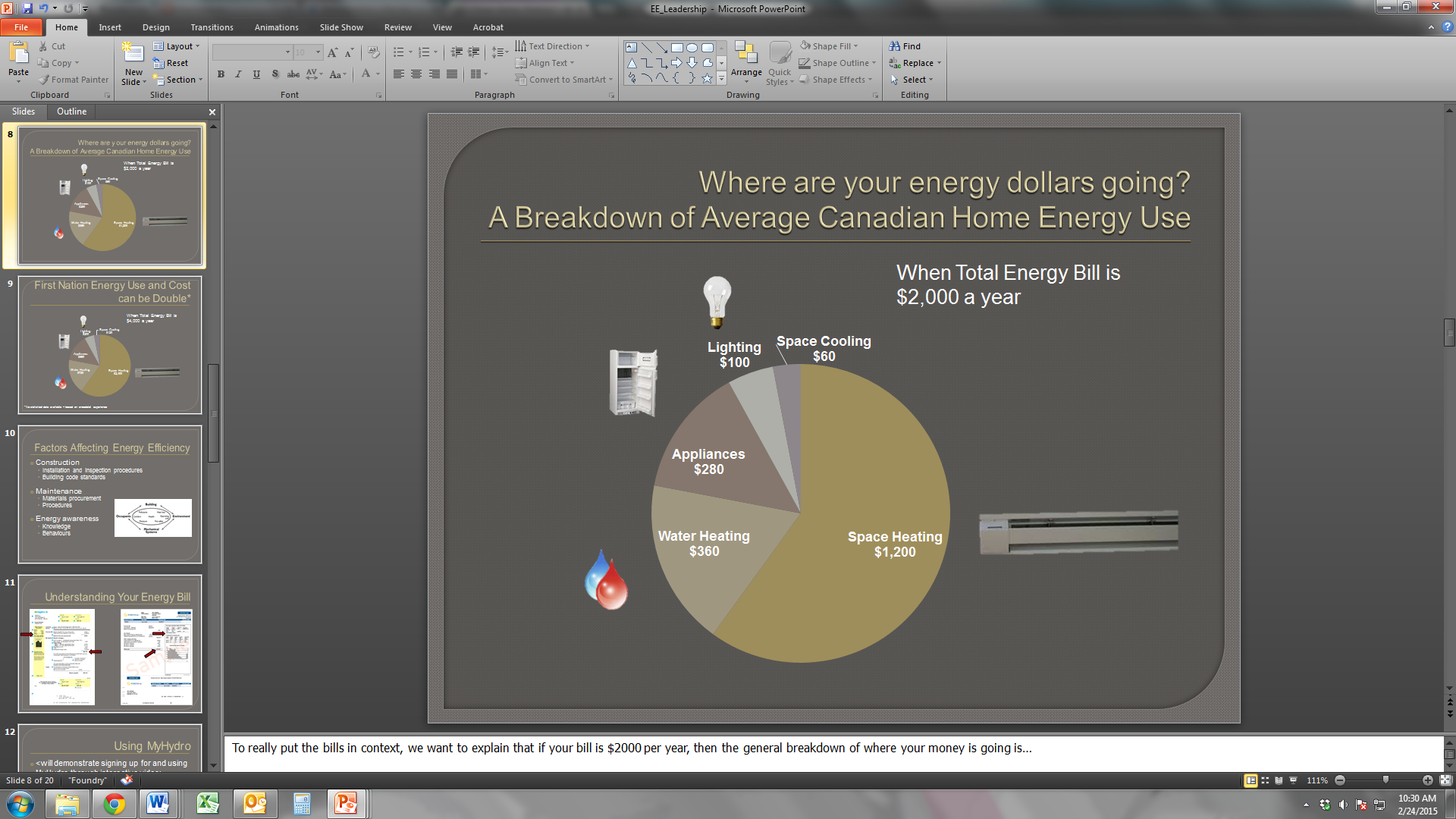 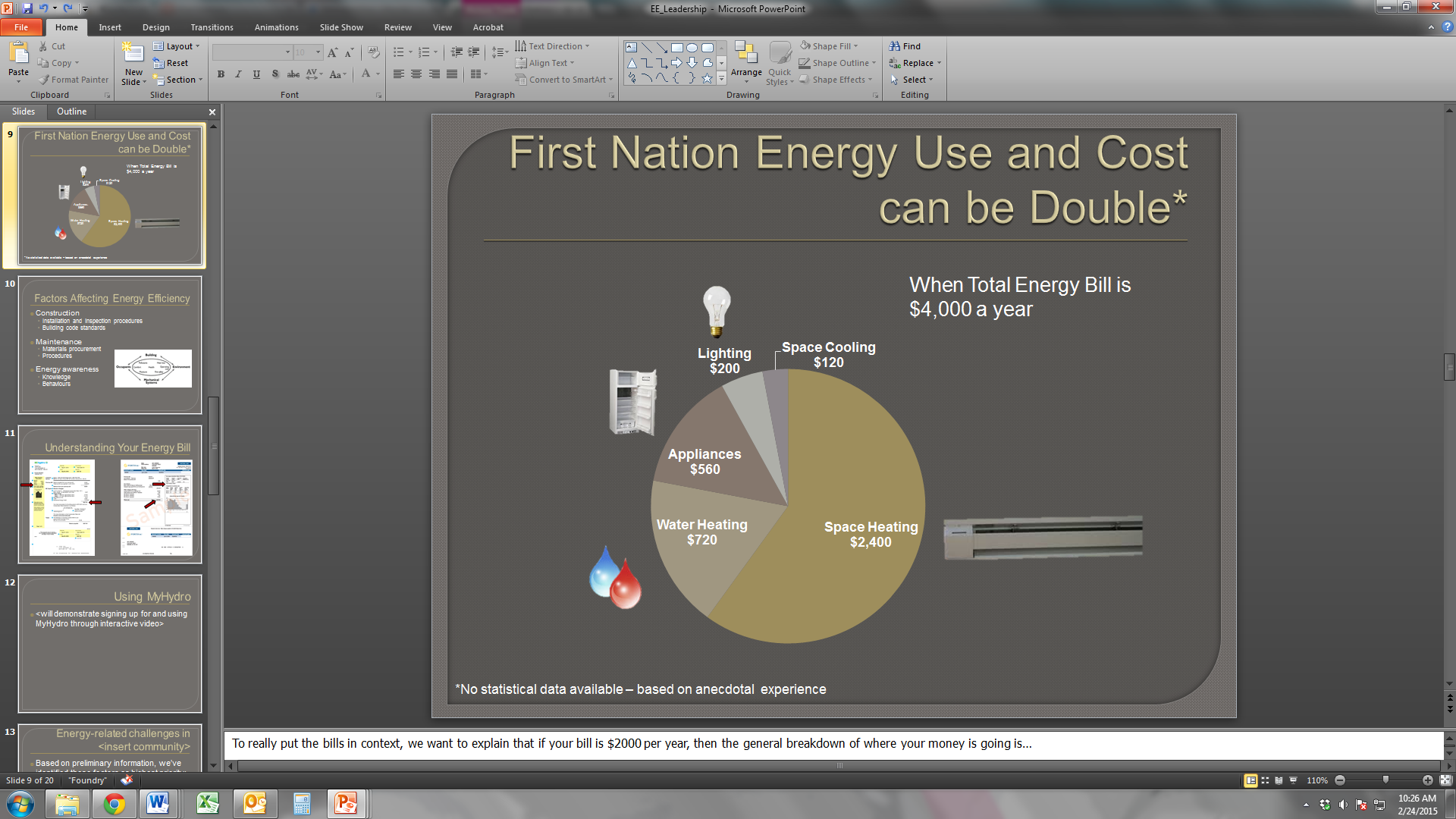 Policy DevelopmentA holistic Housing Policy, including energy efficiency requirements, represents the ‘tip of the iceberg’ in terms of the larger management and housing structure in a community. The following pyramid highlights a logical series of steps and considerations that can be followed to build a solid foundation for policy development.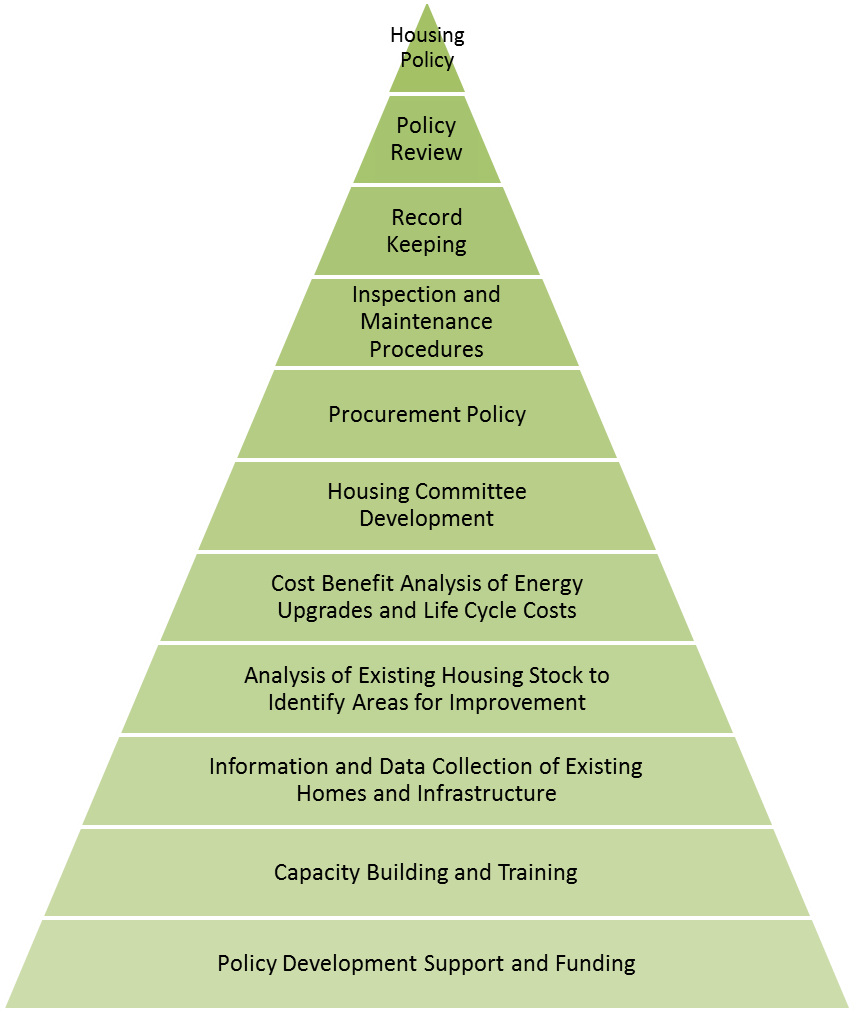 Policy Development FrameworkNext Steps in Developing an Energy Efficiency ProgramFramework for Energy Efficiency within Housing Policy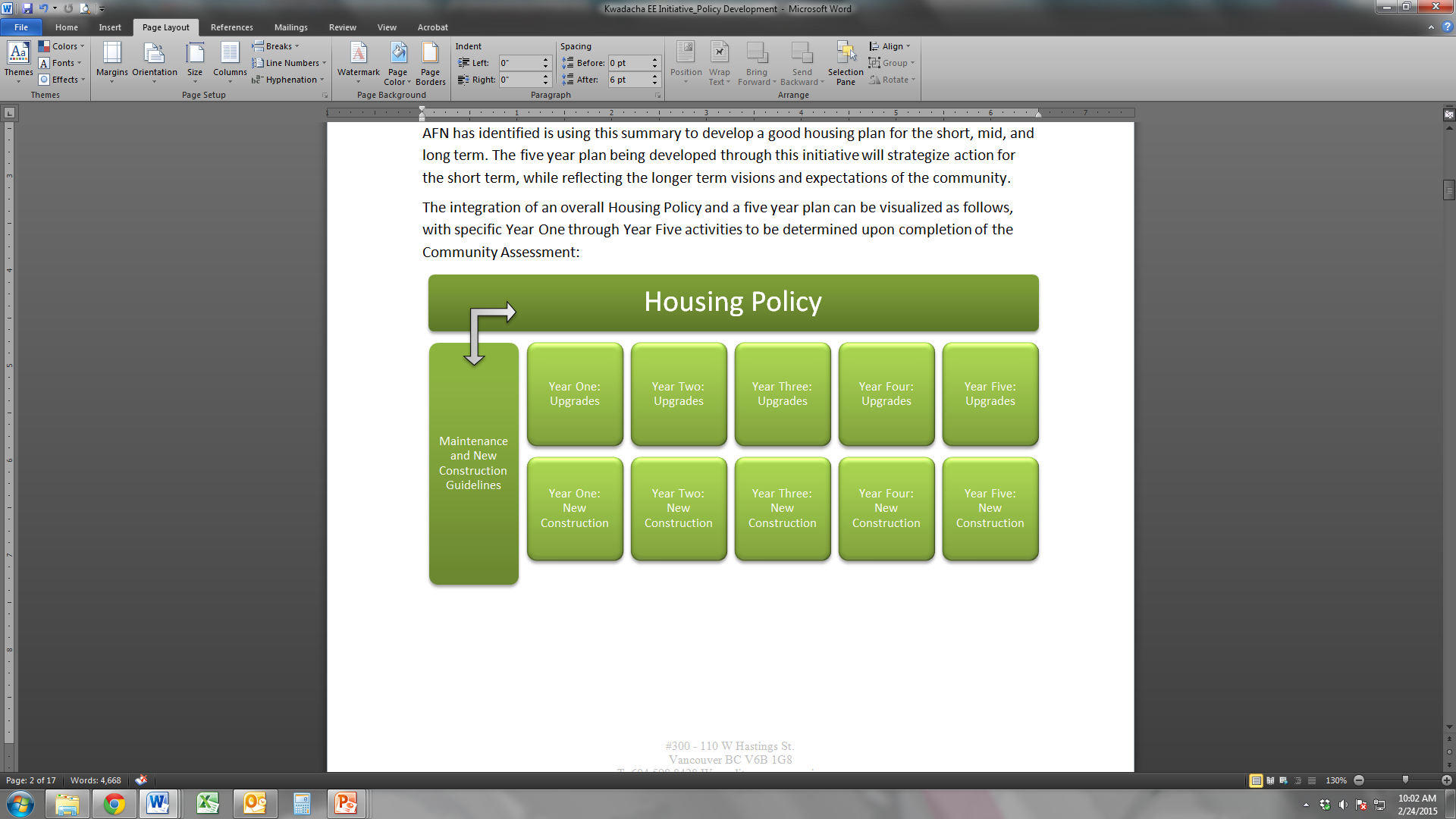 Strategy for <insert community>Building Construction Standard ComparisonPolicy AreasNo EE PolicyHighly Developed EE PolicyPolicy Development and UseNo guidelines around EEThe Band has an unwritten set of guidelines around EEThe Band has an EE  policy but the policy has not been formally adopted by the LeadershipThe Band has a formal EE  policy the policy but no active ongoing commitment from the LeadershipThe Band has an EE policy action plan which is regularly reviewed and has active commitment of the LeadershipOrganizationNo delegation or responsibility for managing energy use by the communityInformal and loose EE requirements with the Band mainly focused on energy supplyThere is some delegation of responsibility for EE but management and authority is unclearThere is a clear line for accountability by the Band administration around the overall consumption of energy and responsibility for the efficient use of energyThe EE policy is fully integrated into Band administration structure with clear accountability for the community’s overall energy consumptionInvestmentNo investment in improving energy efficiencyOnly low or medium cost measures are considered; other measures are undertaken only when required by fundersLow or medium cost measures for EE are routinely considered when short payback periods are achievableEqual appraisal criteria used for energy as for other cost reduction projectsResources routinely committed to EE in support of Band objectivesPerformance MeasurementNo measurement or records of energy consumption completedCheck of energy related invoices onlyMonthly monitoring by fuel typeScheduled energy performance measurement for each process, unit or siteComprehensive energy performance measurement against targets with effective reporting to Leadership and communityStaff TrainingInformal EE organization with main focus on ensuring secure energy supplyTechnical staff occasionally attend specialist coursesAd-hoc training for selected staff, as requiredEnergy training targeted at major users following training needs analysisComprehensive staff training tailored to identify EE opportunities and to develop business cases which can be acted uponCommunicationsNo communications or promotion of EE issuesAd-hoc informal contacts used to promote EESome use of organization communication mechanisms to promote EERegular staff briefings, performance reports and EE promotionExtensive communication of energy issues and impacts within the Band administration and communityPolicy AreasRecommended ActionsPolicy development and useGather baseline energy consumption – understand how much residents and the band is spending on energyDevelop a target for energy savings (e.g., 30% savings relative to current levels)Commit to energy efficient buildings for new construction (e.g., new BC Building Code)Create an energy efficiency policy which has active commitment of the LeadershipOrganizationIdentify responsibility for managing energy use and energy efficiency programs within the  administration structure Make sure procurement policies reflect a commitment to energy efficiency (e.g., consider lifecycle analysis)InvestmentAllocate a budget for energy efficiency projects (e.g., 2% of energy expenditures)Commit to investing in low cost and no cost activities, such as Energy Star® appliances instead of alternativesPerformance MeasurementConduct biannual reporting of energy expenditures and savings from initiativesStaff TrainingProvide training to administrators on accounting for energy efficiencySeek funding for operations and maintenance staff to train in energy efficient housing practicesCommunicationsCommunicate activities and successes to the communityMaintenance and Construction GuidelinesYear OneYear TwoYear ThreeYear FourYear FiveCurrent BC Building CodeEnerguide 80R-2000Energy Star®RequirementsInsulation, space and water heating equipment designed and installed in accordance with 9.36 of the BC Building CodeUse energy efficient windows, heat recovery ventilation or improved insulation to meet energy targetHigh efficiency space and water heating appliancesHeat recovery ventilation requiredMandatory air tightness levelsIncreased insulation of building enclosure to meet Energuide 80 performance levelUse Energy Star® windowsUse Energy Star® appliancesHeat recovery ventilation requiredIncreased insulation of building enclosure above code minimumMandatory air tightness levelsHigh efficiency space and water heating appliancesCostsStandardAdditional $8,000 - $12,000 (or higher) per house Additional $8000 - $12,000 (or higher) per houseAdditional $10,000 - $15,000 (or higher) per housePotential Energy SavingsBaselineVaries20%20%BenefitsCost effective house and construction costReduced operating costsImproved indoor air qualityReduced noiseImproved humidity controlReduced operating costsImproved indoor air qualityReduced noiseImproved humidity controlBuilt by certified R2000 contractorReduced operating costsImproved indoor air qualityReduced noiseImproved humidity controlDrawbacksUnquantified higher operating costs reflecting lower air sealing and other construction standardsHigher initial costInvestment in additional training for maintenance persons on new componentsHigher initial costInvestment in additional training for maintenance persons on new componentsHigher initial costInvestment in additional training for maintenance persons for new components